Ecological Footprints – Notes Organizer 	                 	Name __________________________Ecological Footprint –  ____________________________________________________________________________________________________________________________________________________________________________________________________________________________________________________________________________________________________________________________What Ecological Footprints Tell UsEcological Footprints help show ___________________________________________ __________________________________ that is required to sustain the human activity.Ecological footprints show us the impact of __________________________________ and the amount of resources necessary to produce the goods and services necessary to support a particular lifestyle, in terms of the area of ____________________________ _________________________________________________________. It also measures ________________________________________________________, and what we consume and dispose of.How Ecological Footprints are CalculatedThe following 6 categories are considered when calculating ecological footprints: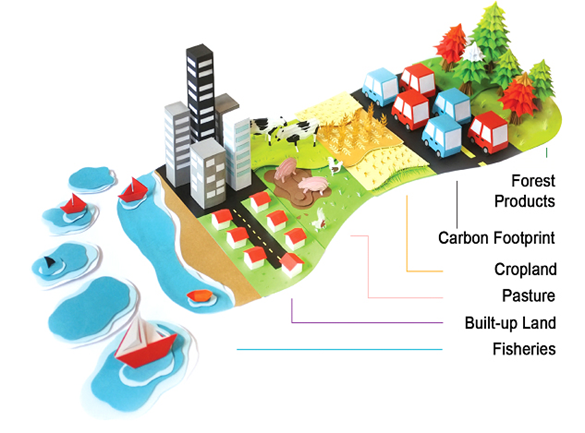 8 Ways to Reduce Ecological Footprints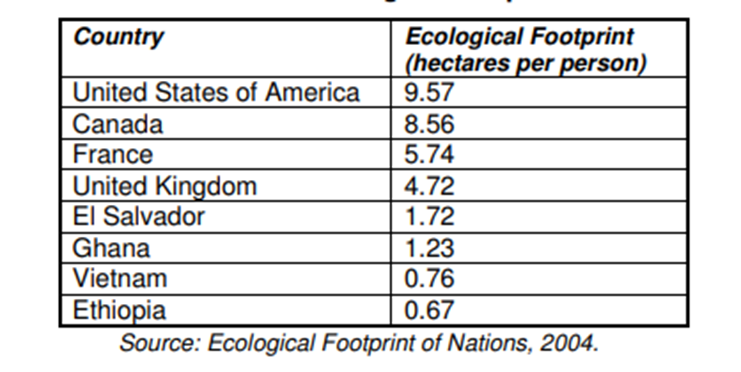 The World’s Ecological Footprints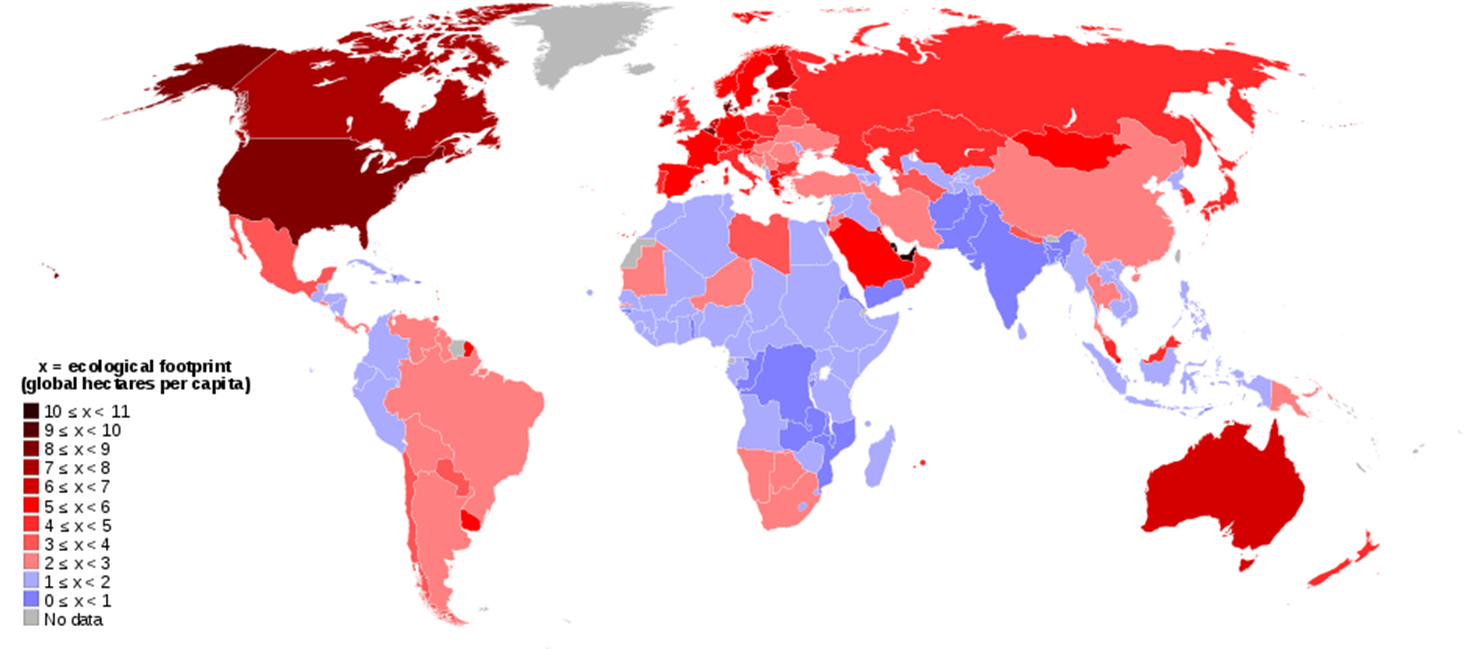 Prediction: If everyone on Earth lived the way you did, predict how many Earths would be needed to support the human population adequately?